Свойства и графики функций у=tngx и у=ctgx 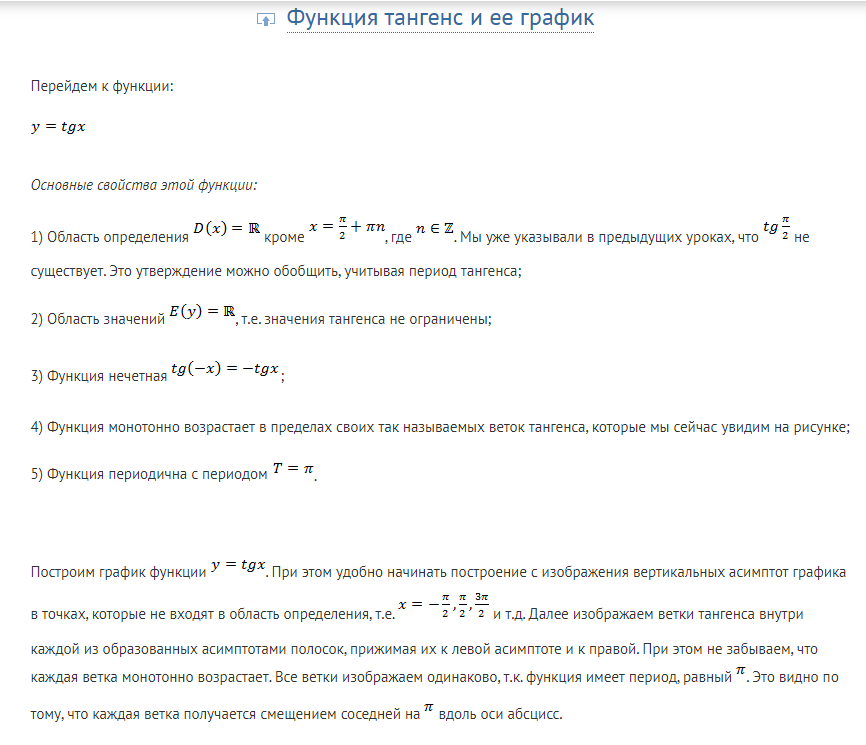 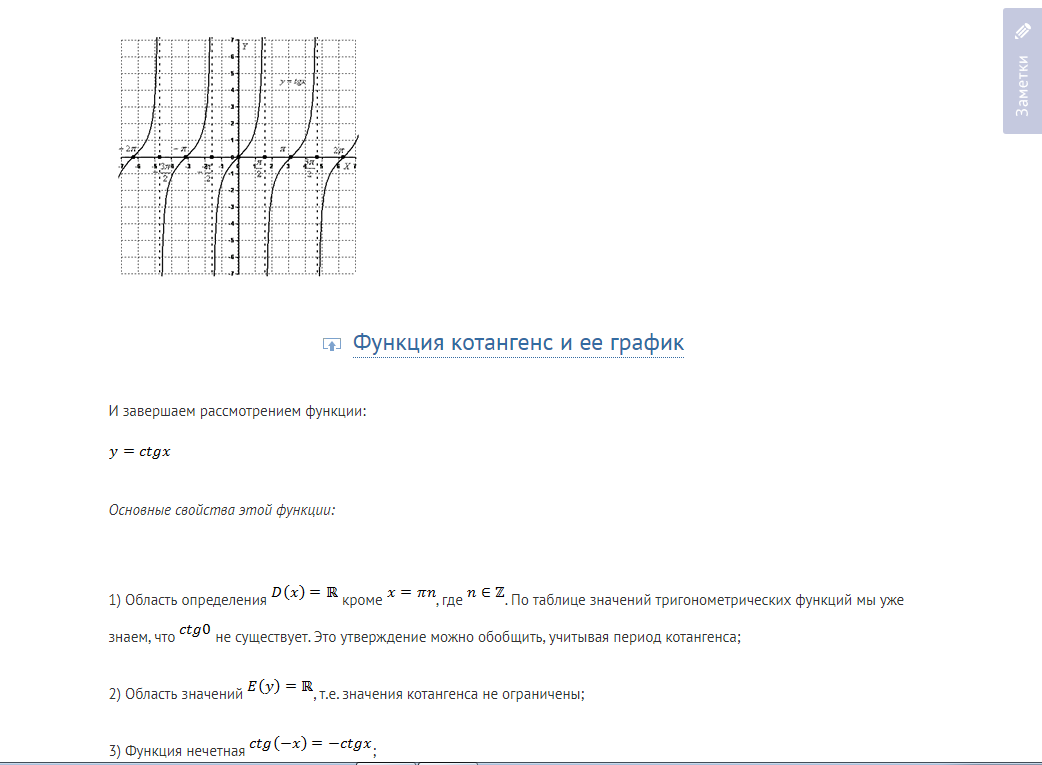 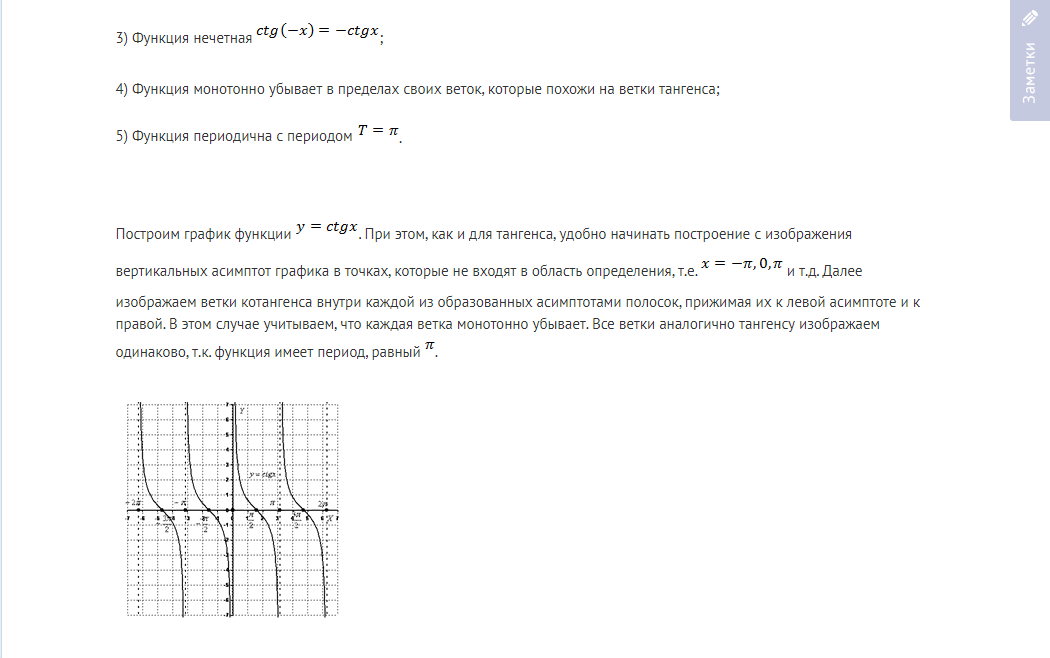 Задания:1.Записать в рабочую тетрадь свойства функций.2.Построить графики функций: у=tngx  и у=ctgx.